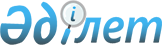 О признании утратившим силу решения Западно-Казахстанского областного маслихата от 23 февраля 2016 года № 31-3 "Об утверждении Положения государственного учреждения "Ревизионная комиссия по Западно-Казахстанской области"Решение Западно-Казахстанского областного маслихата от 22 июля 2016 года № 5-5      В соответствии с Законом Республики Казахстан "О местном государственном управлении и самоуправлении в Республике Казахстан" от 23 января 2001 года и Закона Республики Казахстан "О правовых актах" от 6 апреля 2016 года Западно-Казахстанский областной маслихат РЕШИЛ:

      1. Признать утратившим силу решение Западно-Казахстанского областного маслихата от 23 февраля 2016 года №31-3 "Об утверждении Положения государственного учреждения "Ревизионная комиссия по Западно-Казахстанской области" (зарегистрировано в Реестре государственной регистрации нормативных правовых актов №4295 от 17.03.2016 года).

      2. Контроль за исполнением настоящего решения возложить на руководителя аппарата Западно-Казахстанского областного маслихата Султанова А.Т.


					© 2012. РГП на ПХВ «Институт законодательства и правовой информации Республики Казахстан» Министерства юстиции Республики Казахстан
				
      Председатель сессии

Ж.Джакупов

      Секретарь областного маслихата

М.Құлшар
